ملحق رقم (15)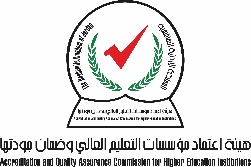 النفقات والتحويلات المالية الإلزامية الحالية للمؤسسة المعيار الخامس: المصادر المالية والمادية والبشرية اسم الجامعة:...........................................................................	سنة التقدم للحصول على شهادة ضمان الجودة:......................................* النفقات في السنتين التي سبقت سنه التقدم لضمان الجودة.** النفقات كما تعكسه الميزانية الحالية للمؤسسة في سنه التقدم لضمان الجودة.*** آخر سنه ماليه للمؤسسة والمتوفر تقرير تدقيق مالي بها. **** النفقات المتوقعة للسنتين التي تلي سنه التقدم بطلب الحصول على شهاده ضمان الجودة. العملياتالحقيقيالحقيقيالحقيقيالحقيقيالحقيقيالحقيقيالمتصورالمتصورالمتصورالمتصورالمتصورالمتصورالعملياتالسنة الأولى *(                    )السنة الأولى *(                    )السنة الثانية *(                    )السنة الثانية *(                    )السنة الثالثة **(                  )السنة الثالثة **(                  )السنة الرابعة ***(                    )السنة الرابعة ***(                    )السنة الخامسة ****(                      )السنة الخامسة ****(                      )السنة السادسة ****(                      )السنة السادسة ****(                      )النفقات العامة والتربوية المقدارالنسبةالمقدارالنسبةالمقدارالنسبةالمقدارالنسبةالمقدارالنسبةالمقدارالنسبةالبحث العلمي.الندوات والمؤتمرات العلمية.الدعم الأكاديمي(المختبرات). نفقات المكتبة.نفقات الخدمات الطلابية.الإنشاءات والأبنية.صيانة الأبنية. البعثات وتطوير الكادر البشري.الكهرباء والمياه والاتصالات والوقود.الخبراء والاستشارات.المطبوعات والنشر.العلاقات العامة.رواتب أعضاء هيئه التدريس.التعويضات ومكافأة نهاية الخدمة.رواتب الموظفين.اللوازم والتجهيزات.المستشفى والعيادة.المراكز العلمية.خدمات الديون.أخرى.المجموع الكلي